To participate as a sponsor at this event, please complete pages 1-5.Confirmation:   Confirmation of the sponsorship agreement will be guaranteed by return of this duly completed and signed agreement and payment of the total fee.		Company Information and Description	Please complete the table below, which will be used for the event directory. All the fields are mandatory and the company 	description, products or services cannot exceed more the 100 words. Sponsorship, Delegate bag and Solutions workshop Fees – Hospitality Events For Sponsorship Privileges, please see Appendix A and for Exhibition floor plan and booth spaces, please see Appendix B.Hospitality events will take place in the exhibition area. * Times are subject to change.  ICAO will make arrangements to cater   and pay for the hospitality events with recommended local caterers.    *Must be a sponsor or an exhibitor. Times are subject to change.Visibility PackageOne single sheet of printed promotional material (8” x 11.5” or A4) to be inserted into a pocket folder which will be distributed to each visitor during the event;A listing in the program directory displaying Company name, corporate logo, contact name, email, company url and a 100 word description of company, product or services;A directory listing in the TRIP partnership community website;Excerpts from up to three press releases issued by the exhibitor will be published in the corporate news section of the TRIP partnership community website, and;A free business card advertisement in the Fall symposium issue of the TRIP Report.In addition to the Visibility Package outlined above, Platinum, Gold, Silver, Bronze and the Delegate Bag sponsors obtain exclusive privileges. (please see Appendix A below)4.   Solutions Workshop Speaking Slot*Solutions-oriented 15-minute presentations, with five-minute question and answer periods if required, to be held prior to the   opening of the Symposium.The table above shows the current availability status of the speaking slots.		Fees -  Solutions Workshop Speaking Slot*The fee for this privilege is USD 5,600.		Making a BookingSponsorships and Solutions Workshop* speaking slots will be allocated on a first-come, first-served basis.See the table above for the availability of a Solutions Workshop speaking slot and then complete the relevant section of this Sponsor Booking Form. (See Section 2 - Sponsorship, Delegate bag and Solutions workshop Fees – Hospitality Events)5.	Program DirectoryA logo, description of your company’s products/services and contact information will be included in the Symposium Directory. Please complete this form and email to Mrs. Caroline Casabon, CCasabon@icao.int.Corporate LogoPlease send us via email your company corporate logo.  The resolution must be at least 300 dpi in one of the following formats:(1) jpg;(2) tif;(3) bmp;(4) eps.	6.	Invoicing and PaymentUpon receipt of the duly completed Sponsorship Agreement, ICAO will remit an invoice for the symposium sponsorship fee; which will be sent by e-mail in a pdf format and the original will be mailed to the sponsor/exhibitor. Please select one of the following payments below.  We prefer payment by credit card.For payment with major credit cards, please provide your credit card details below.Requirements for payment: payments must be made prior to the event and will be due upon receipt of the invoice.   Methods of payment are: cheque, bank transfer or major credit card listed above. If payment is not received within fourteen (14) days, ICAO may not guarantee the customer’s  first choice for the booth number or the sponsorship slot.7.	Promotional  MaterialExhibitors are prohibited from placing flyers, pamphlets, brochures and other promotional items (i.e. Pens, USB sticks, mugs, memo pads, etc.) on tables or stands other than their own. These tables or stands are reserved for  ICAO. Exhibitors may use their assigned tables to display their collateral materials.Promotional materials must not promote military applications or make reference to the Republic of Taiwan.       8. 	Transportation and Customs clearance		 ICAO will not be responsible for any transportation and customs clearance of the exhibition material. Please, ensure that box 5 (Purchase’s name and address) of the Canada customs clearance form is completed by your company of shipping/transportation. To view the Canada customs invoice form : http://www.cbsa-asfc.gc.ca/publications/forms-formulaires/ci1.pdf.9.	Cancellation PolicyThis Sponsor Agreement may be cancelled by the Agreement signatory, with no penalty, within seven calendar days of receiving the confirmation receipt of the Agreement from ICAO. If the request for cancellation is received by ICAO later than seven, but within 15 calendar days of receiving the confirmation, the sponsor must pay, as a penalty charge, 25% of the applicable fee. Cancellations made after this 15-day period will be subject to a penalty charge of 50% of the fee. If the cancellation is, however, made during the 14 calendar days prior to the opening date of the event, the penalty will be 100% of the fee.10.	AcceptanceThe undersigned hereby certifies that the terms and conditions set forth in this sponsorship agreement to sponsor at the 12th ICAO TRIP Symposium Headquarters.      Signature: _______________________________________________	     Date:     11.	Return the AgreementSave the duly completed and signed Agreement in a pdf format and return it by e-mail to Mrs. Caroline Casabon, ccasabon@icao.int or by facsimile: +1 514-954-6769.Appendix A – Sponsorship PrivilegesIn addition to the Visibility Package outlined above (section 3), Platinum, Gold, Silver, Bronze and the Delegate Bag sponsors obtain the following exclusive privileges:Appendix B: Exhibition Floor Plan – 4th floor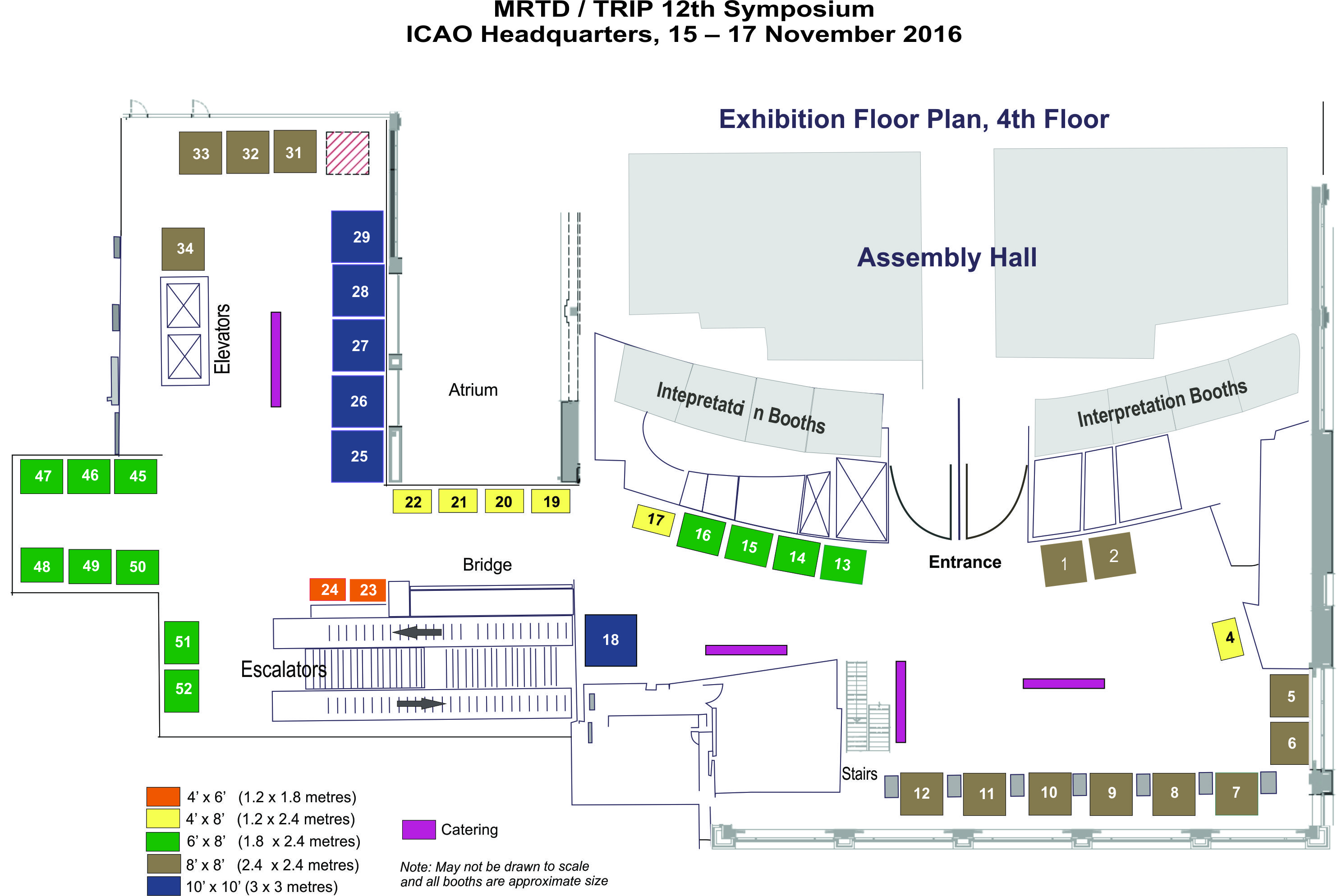 Appendix B: Exhibition Floor Plan – 3rd floor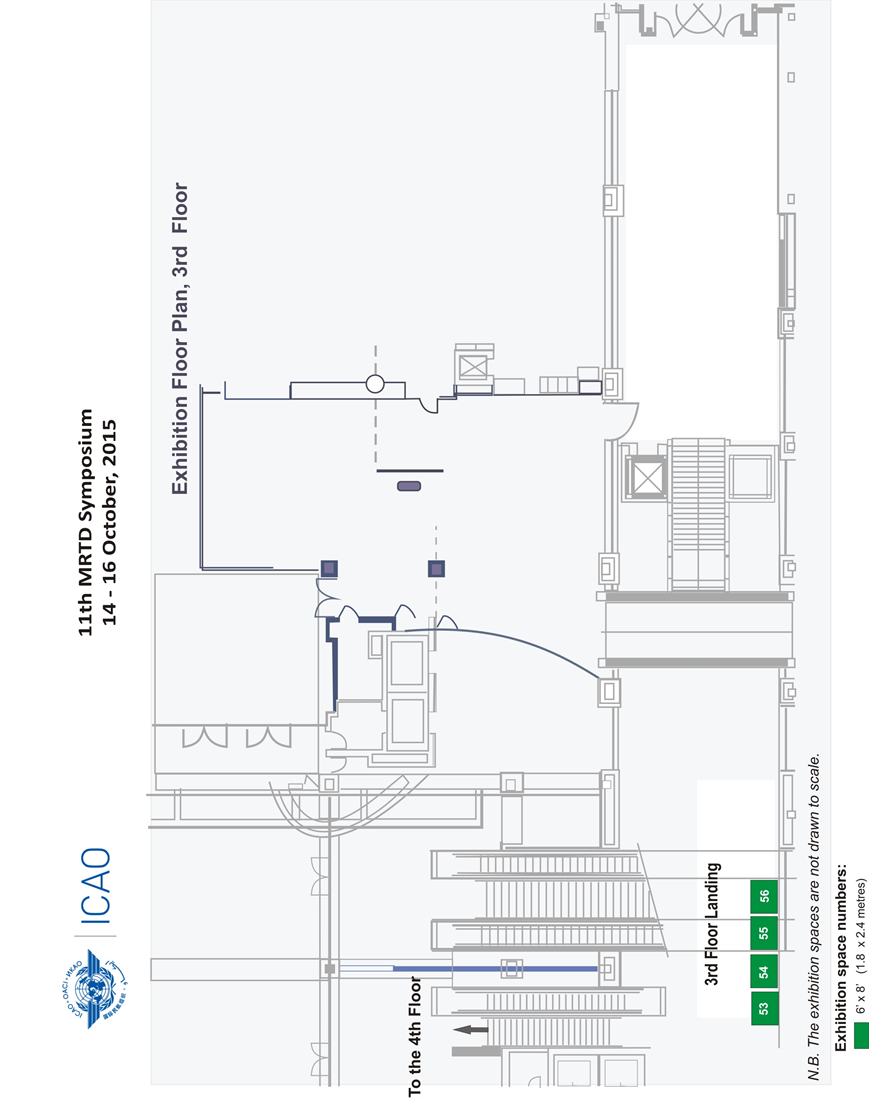 Company NameContact PersonSalutation   Mr.     Mrs.     Ms.     Dr. Salutation   Mr.     Mrs.     Ms.     Dr. Salutation   Mr.     Mrs.     Ms.     Dr. First NameLast NameTitleAddressCityProvincePostal / Zip CodeCountryTel No.Fax No.Email AddressCompany NameSalutation Mr.     Mrs.     Ms.     Dr. First NameLast NameEmail AddressWebsite AddressCompany DescriptionMax 100 wordsEvent No.Select your Number(s)Sponsor
CategoryHospitality EventDayApproximate Time *Fee in USD1Platinum      Welcome Reception Sold outTuesday17:30 – 19:30$30,7002PlatinumWelcome Reception Sold outWednesday17:30 – 19:30$30,7003PlatinumWelcome Reception Sold outThursday17:30 – 19:30$30,7004GoldLunch Sold outTuesday12:30 – 14:00$28,7005GoldLunch Sold outWednesday12:30 – 14:00$28,7006GoldLunch Sold outThursday12:30 – 14:00$28,7007SilverContinental Breakfast AvailableTuesday07:00 – 09:00$8,7008SilverContinental Breakfast Sold outWednesday07:00 – 09:00$8,7009SilverContinental Breakfast AvailableThursday07:00 – 09:00$8,70010BronzeCoffee/Refreshments Sold outTuesday10:45 – 11:15$4,50011BronzeCoffee/Refreshments Sold outTuesday15:15 – 15:45$4,50012BronzeCoffee/Refreshments Sold outWednesday10:45 – 11:15$4,50013BronzeCoffee/Refreshments Sold outWednesday15:15 – 15:45$4,50014BronzeCoffee/Refreshments Sold outThursday10:45 – 11:15$4,500Delegate BagFee    Confirmation has been received from ICAO to sponsor the delegate bag.                       Available      $7,700Lanyards (ICAO and Customer logo)Fee    Confirmation has been received from ICAO to sponsor lanyards.                                     Available$7,700USB Key (ICAO and Customer logo)Fee    Confirmation has been received from ICAO to sponsor the USB Key.                               Available         $8,900Solutions workshop*Speaking Slot Number (see section #4 below for more details)Select yourNumber(s) Day/Approximate TimeFee in USD                       1     Sold outThursday, 09:00–09:20$5,600                      2     Sold out   Thursday, 09:20–09:40$5,600                      3     Sold out   Thursday, 09:40–10:00$5,600                      4     Sold out   Thursday, 10:00–10:20$5,600                      5     Sold out    Thursday, 10:20–10:40$5,600                      6     Sold out   Thursday, 11:15–11:35$5,600                      7     Sold out   Thursday, 11:35–11:55$5,600                       8     Sold out  Thursday, 11:55–12:15$5,600Total Cost (Sponsorship, Delegate Bag, Lanyards, USB Key & Solutions Workshop)Bank TransferChequeAmerican ExpressMaster CardVisaCard NumberExpiry DateCard holder NumberSignaturePrivilegesSponsorshipSponsorshipSponsorshipSponsorshipSponsorshipPrivilegesPlatinumGoldSilverBronzeDelegate BagSponsor's corporate logo and hyper-link on the ICAO event Website✓✓Fifteen-minute non-commercial presentation to the delegates prior to the sponsored reception or lunch✓✓Complimentary prime location single exhibition space. Booth rental only.✓✓Up to three single sheets of printed promotional material (8½×11 inch or A4) inserted into the delegate bags✓✓✓Complimentary speaking slot at the Solutions Workshop			✓Recognition by the event moderator or master of ceremony during the opening and closing ceremonies✓✓✓✓✓Prime visibility in the Program directory with the sponsor’s name, corporate logo, email, URL and company description of products/services✓✓✓✓✓Display of sponsors' logos in the venue areas. (Overhead LED Screens)✓✓✓✓✓Sponsors’ names and logos on the Symposium auditorium screen✓✓✓✓✓Invitation to the hospitality event with sponsor name and logo on the Symposium auditorium screen✓✓✓✓Display of sponsor’s logo on the digital picture frame during the event being sponsored. Ie. On the coffee break table or lunch reception table.✓✓✓✓Free delegate or exhibitor passes and delegate bag or folder.86211